 ARAŞTIRMAYA BAŞLAMA NEDENİBu bölüme görevlendirme emri veya Makam Olurunun tarih ve sayısı yazılacaktır.ARAŞTIRMA KONUSUBu bölüme araştırma konuları yazılacaktır.KAPSAM DIŞI BIRAKILAN KONULARBu bölüm bir görevin farklı bölümlere ayrılarak farklı işlemlere konu edilmesi veya bir görev kapsamında birden fazla rapor düzenlenmesi halinde bütünlüğün sağlanması amacını taşımakta olup raporun ana bölümlerinden biri değildir. Kapsam dışı bırakılan konu veya düzenlenen başka rapor yok ise bu başlık açılmayacaktır. Bu bölümde araştırma konuları veya sonuçları arasında yer almakla birlikte başka rapor veya bildirim konusu edilen veya diğer gerekçelerle bu raporda yer verilmeyen konulara değinilecek ve gerekçesi açıklanacak, bu raporda yer verilmeyen konular hakkında düzenlenen ihbar, bildirim ve diğer raporların tarih ve sayıları ile gönderildiği yerler belirtilecektir.YAPILAN ARAŞTIRMABu bölümde, görevlendirme emrindeki araştırma konusu ile ilgili olarak araştırmanın ne şekilde yapıldığı, araştırmada uygulanan yöntemler ve elde edilen bilgi, belge ve bulgular açıklanacaktır.DEĞERLENDİRMEBu bölümde, yapılan araştırmada elde edilen bilgi, belge ve bulguların araştırmanın amacına uygun bir şekilde değerlendirmesi yapılacaktır.SONUÇBu bölüme yapılan araştırma sonucu tespit edilen hususlarla ilgili varılan sonuç yazılacaktır.İmzaİmzaİmza - MühürAdı SoyadıUnvanıAdı SoyadıUnvanıAdı SoyadıUnvanı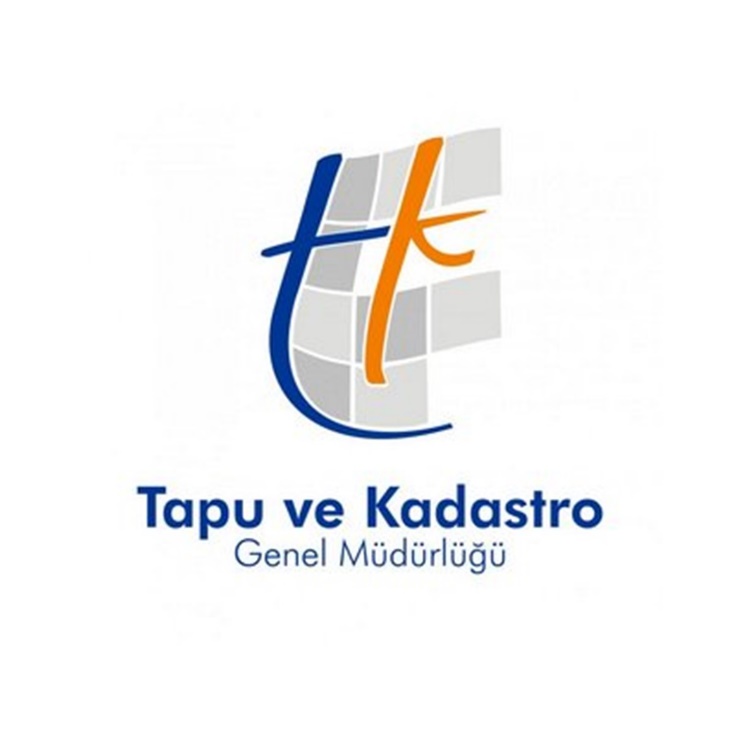 